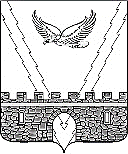      Р Е Ш Е Н И Е                         СОВЕТА АПШЕРОНСКОГО ГОРОДСКОГО ПОСЕЛЕНИЯАПШЕРОНСКОГО РАЙОНА КРАСНОДАРСКОГО КРАЯ               от  08.04.2024 г.                                                                         №  284г.АпшеронскО рассмотрении факта ненадлежащего поведения депутатов Совета Апшеронского городского поселения Апшеронского района IV созыва Мартиросяна А.Е. и Языджяна С.Г.Рассмотрев обращение главы Апшеронского городского поселения Апшеронского района Короленко А.И. от 27 февраля 2024 года № 736  по фактам нарушений правил депутатской этики депутатами Совета Апшеронского городского поселения Апшеронского района Мартиросяном А.Е. и Языджяном С. Г., имевших место в репортажах в видеохостинге YouTube на канале Авакяна Гаспара, учитывая решение временной комиссии по депутатской этике Совета Апшеронского городского поселения Апшеронского района от 03 апреля 2024 года № 1, образованной решением Совета Апшеронского городского поселения Апшеронского района от 26 марта 2024 года № 283, руководствуясь статьями 122, 123, 124 Регламента Совета Апшеронского городского поселения Апшеронского района, утвержденного решением Совета Апшеронского городского поселения Апшеронского района от 17 марта 2022 года № 157, Уставом Апшеронского городского поселения Апшеронского района, Совет Апшеронского городского поселения Апшеронского района РЕШИЛ:        1. Утвердить решение временной комиссии по депутатской этике Совета Апшеронского городского поселения Апшеронского района от 03 апреля 2024 года № 1 «О рассмотрении факта ненадлежащего поведения депутатов Совета Апшеронского городского поселения Апшеронского района IV созыва  Мартиросяна А.Е. и Языджяна С.Г.».         2. В соответствии с подпунктом 2 пункта 2 статьи 124  Регламента  Совета Апшеронского городского поселения Апшеронского района, утвержденного решением Совета Апшеронского городского поселения Апшеронского района от 17 марта 2022 года № 157, объявить публичное порицание депутату Совета Апшеронского городского поселения Апшеронского района IV созыва Мартиросяну Артему Ервандовичу.          3. В соответствии с подпунктом 2 пункта 2 статьи 124  Регламента  Совета Апшеронского городского поселения Апшеронского района, утвержденного решением  Совета Апшеронского  городского  поселения  Апшеронского района от                                                                 217 марта 2022 года № 157, объявить публичное порицание депутату Совета Апшеронского городского поселения Апшеронского района IV созыва Языджяну Саркису Грантовичу.          4. Отделу организационно-кадровой работы администрации Апшеронского городского поселения Апшеронского района (Клепанева И.В.) опубликовать настоящее решение в районной газете «Апшеронский рабочий»  и разместить его на официальном сайте Апшеронского городского поселения Апшеронского района в сети «Интернет».5. Контроль за выполнением настоящего решения возложить на постоянную комиссию Совета Апшеронского городского поселения по вопросам законности, местного самоуправления, контроля исполнения принимаемых решений, взаимоотношений с партиями и общественными объединениями (Петришин В.К.) и исполняющего обязанности главы Апшеронского городского поселения Апшеронского района Андруху С.А.          6. Решение вступает в силу со дня его подписания.Председатель Совета Апшеронского городского поселения Апшеронского района                                    А.Ю. БлажкоИсполняющий обязанности главы Апшеронскогогородского поселения Апшеронского района                                    С.А. Андруха